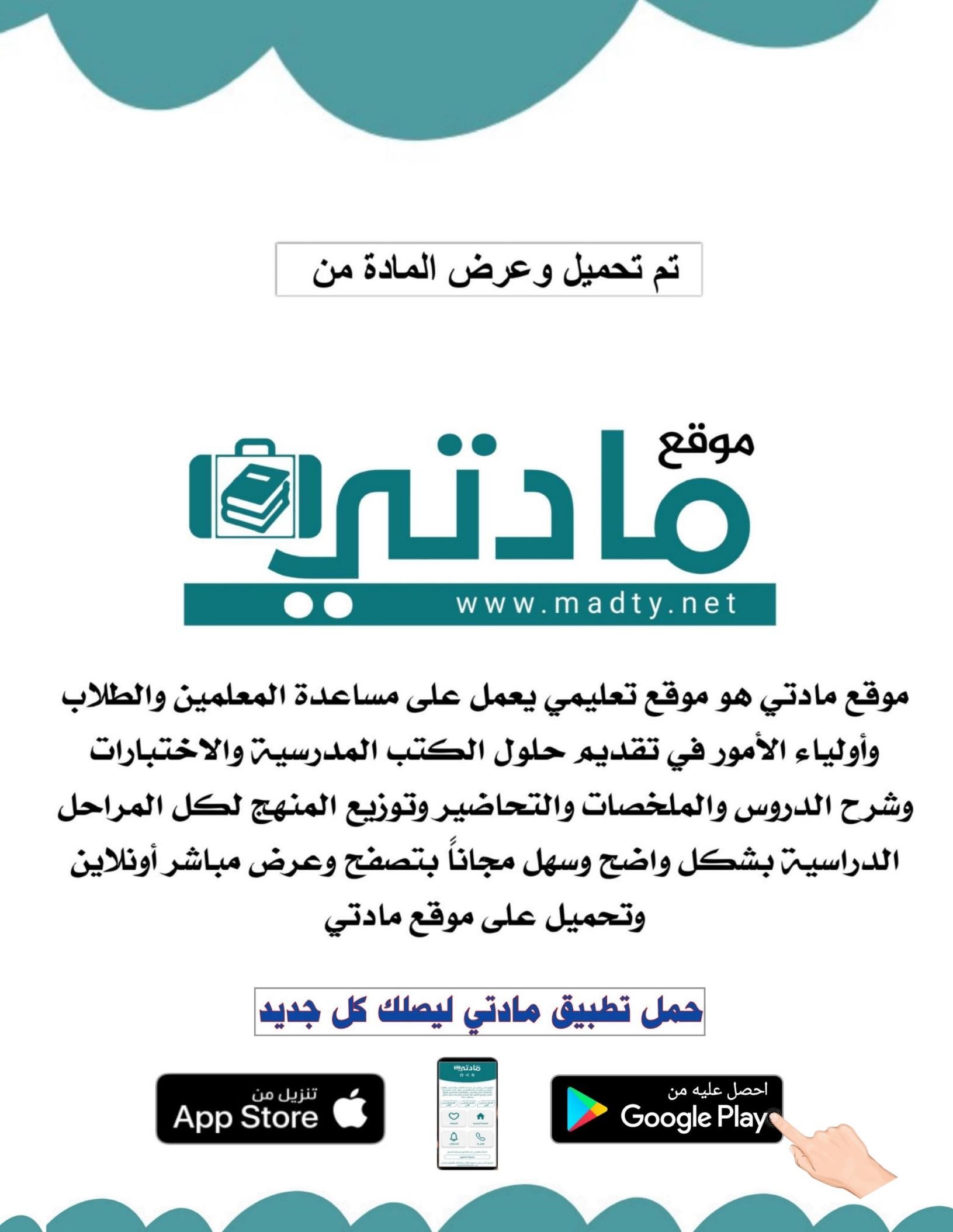 الأسم /...................................................... الصف/   أول متوسط            الشعبة /.................................................................._ _ _ _ _ _ _ _ _ _ _ _ _ _ _ _ _ _ _ _ _ _ _ _ _ _ _ _ _ _ _ _ _ _ _ _ _ _ _ _ _ _ _ _ _ _ _ _ _ _ _ _ _ _ _ _ _ _ _ _ السؤال الأول :اذكري المصطلح المناسب  أمام التعاريف  التاليةالعناية بالجسم , السمنة , النحافة , فقر الدم , المشروبات 1- (..............................)  هي زياده غير طبيعية في وزن الجسم نتيجة الإفراط في تناول الطعام .          2- (..............................) حالة نقص في حجم أو عدد كريات الدم الحمراء أو نقص في كمية هيموجلوبين الدم .3-	(..............................)  إنخفاض وزن الجسم عن المعدل الطبيعي بمقدار 10% أو أكثر .4- (..............................)  محموعة من العادات والممارسات للمحافظة على الصحة والوقاية من الأمراض .ضعي كلمة صح أمام العبارة الصحيحة وكلمة خطأ أمام العبارة الخاطئة :تناول كمية كبيرة من الأطعمة مع قلة المجهود تؤدي إلى السمنة (                      )فقدان الشهية يؤدي إلى النحافة (                          )فقدان كمية كبيرة من الدم بسبب النزيف يؤدي إلى فقر الدم (                          )نظافة الأسنان عنصر رئيسي للصحة وللمظهر الجميل (                       )شحوب الوجه من أعراض فقر الدم (                      )تناول الأغذية البروتينية والخضروات والفواكه من أهم أسباب الحصول على بشرة صحية (                         )قلة شرب الماء يساعد على ترطيب البشرة (                         )       _ _ _ _ _ _ _ _ _ _ _ _ _ _ _ _ _ _ _ _ _ _ _ _ _ _ _ _ _ _ _ _ _ _ _ _ _ _ _ _ _ _ _ _ _ _ _ _ _ _ _ _ _ _ _ _ _ _ _ _ السؤال الثاني:                         أ. اختاري الإجابة الصحيحة بوضع خط تحتها:       ب.صلي الكلمات في العمود الأول بمايناسبها في العمود الثاني بوضع الرقم المناسب:انتهت الأسئلة .. تمنياتي لكن بالتوفيق   أ. بيان السؤال الاول: اكملي ما يلي.......................... هي زيادة غير طبيعية في وزن الجسم نتيجة الإفراط في تناول الطعاممن اسباب فقر الدم.........................و.................................من أسباب السمنة...........................و.................................النحافة هي .............................................................................................من اعراض فقر الدم ....................................................استخدام مزيل للعرق للتخلص من...........................الاستحمام بشكل يومي خاصة في فصل الصيف للتخلص..............................يغسل الشعر ب .....................و............................ وذلك اكثر من مره بالاسبوعيجب عدم مشاركة المشط مع الاخرين وذلك لتجنب العدوى التي تصيب فروة الراس بـ......................و.....................من طرق الوقاية من الشمس وأضرارها...............................اقسام المشروبات .........................و..............................من فوائد المشروبات............................و................................._______________________________________________________________________ب: صل العمود (أ) بما يناسبه من العمود (ب)______________________________________________________________________________________________السؤال الثاني: ضعي علامة (✓)امام العبارة الصحيحة وعلامة (X) امام العبارة الخاطئة: تناول كمية كبيرة من الاطعمة مع قلة المجهود تؤدي الى السمنة                                                   (    )فقدان الشهية يؤدي الى النحافة                                                                                        (    )فقدان كمية كبيرة من الدم بسبب النزيف يؤدي الى فقر الدم                                                        (    )شحوب الوجة من اعراض فقر الدم                                                                                  (    )نظافة الاسنان عنصر رئيس للصحة وللمظهر الجميل                                                              (    )مراجعة أخصائي الامراض الجلدية عند ظهور حب الشباب بشكل واضح                                            (    )تناول الفواكة والخضروات الغنية بالالياف والفيتامينات (أ-ب- ج) مهم للجسم                                   (    )الشراب هو مشروب يحتوي على نسبة 10% او اقل من العصير مضاف اليه الوان ونكهات وسكر وماء     (    )المشروبات سوائل ساخنة فقط                                                                                        (    ) العلاقة بين الليمون والبرتقال بمقاومة امراض البرد :انه يحتوي على فتامين c                                      (    )_____________________________________________________________________________________                                                  انتهت الأسئلة، تمنياتي لكن بالتوفيق..١من أسباب السمنة من أسباب السمنة من أسباب السمنة من أسباب السمنة من أسباب السمنة من أسباب السمنة أأعامل وراثيبخلل في إفرازات الغدد الصماءججميع ماسبق صحيح٢تناول الوجبات السريعة بكثرة يؤدي إلىتناول الوجبات السريعة بكثرة يؤدي إلىتناول الوجبات السريعة بكثرة يؤدي إلىتناول الوجبات السريعة بكثرة يؤدي إلىتناول الوجبات السريعة بكثرة يؤدي إلىتناول الوجبات السريعة بكثرة يؤدي إلىأأالنحافهبالرشاقةجالسمنة٣للوقاية من أضرار الشمس يجب للوقاية من أضرار الشمس يجب للوقاية من أضرار الشمس يجب للوقاية من أضرار الشمس يجب للوقاية من أضرار الشمس يجب للوقاية من أضرار الشمس يجب أأإستخدام مستحضر واقٍ عند التعرض لأشعة الشمسبإستخدام النظارات الشمسيةججميع ماسبق صحيحالرقمأالرقمب1سرطان الجلد والحروق الشمسيةغسله بالماء والشامبو2من أعراض السمنة             إستخدام السني لتنظيف الأسنان             3نظافة الأسنانآلام الظهر والقدمين والشعور بالإجهاد4نظافة الشعرالتعرض لأشعة الشمسالمملكة العربية السعوديةوزارة التعليمادارة التعليم بمحافظة صبيامكتب التعليم ببيش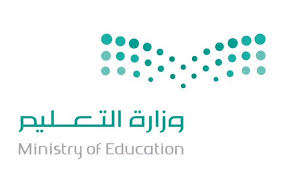 المادة : مهارات حياتية وأسريةالصف :أول متوسطالزمن: 45 دقيقةمدرسة ظهرة بني ماجور للبناتأسئلة اختبار الفصل الدراسي (  الثاني ) الفترة ( الأولى )   للعام الدراسي ١٤٤٥هـأسئلة اختبار الفصل الدراسي (  الثاني ) الفترة ( الأولى )   للعام الدراسي ١٤٤٥هـأسئلة اختبار الفصل الدراسي (  الثاني ) الفترة ( الأولى )   للعام الدراسي ١٤٤٥هـاسم الطالبة :                                                                                                                      اسم الطالبة :                                                                                                                      اسم الطالبة :                                                                                                                      استخدام الخيط السني للتنظيف الاسنانغسلة بالماء والشامبونقص الحديد والبروتين وبعض الفيتامينات التعرض لأشعة الشمسزيادة عدد ضربات القلب مما يجعل الشخص محدود النشاطتقلل من مقاومة الجسم  للأمراض1سرطان الجلد والحروق الشمسية2من اعراض السمنة3فقر الدم الغذائي4النحافة5نظافة الاسنان6نظافة الشعر